Persoonlijke gegevens aanvragerPersoonlijke gegevens partnerHuidige woningOverige informatieDe inhoud van dit formulier zal vertrouwelijk worden behandeld en zal niet aan derden worden verstrekt. Indien u de voorkeur heeft voor een vrijblijvend persoonlijk gesprek kunt u contact opnemen met onze vestiging.De Hypotheker Delft, Westllandseweg 13 | delft1200@hypotheker.nl | 015 – 2142972De Hypotheker Pijnacker, Westlaan 28| pijnacker1468@hypotheker.nl| 015 - 200 10 97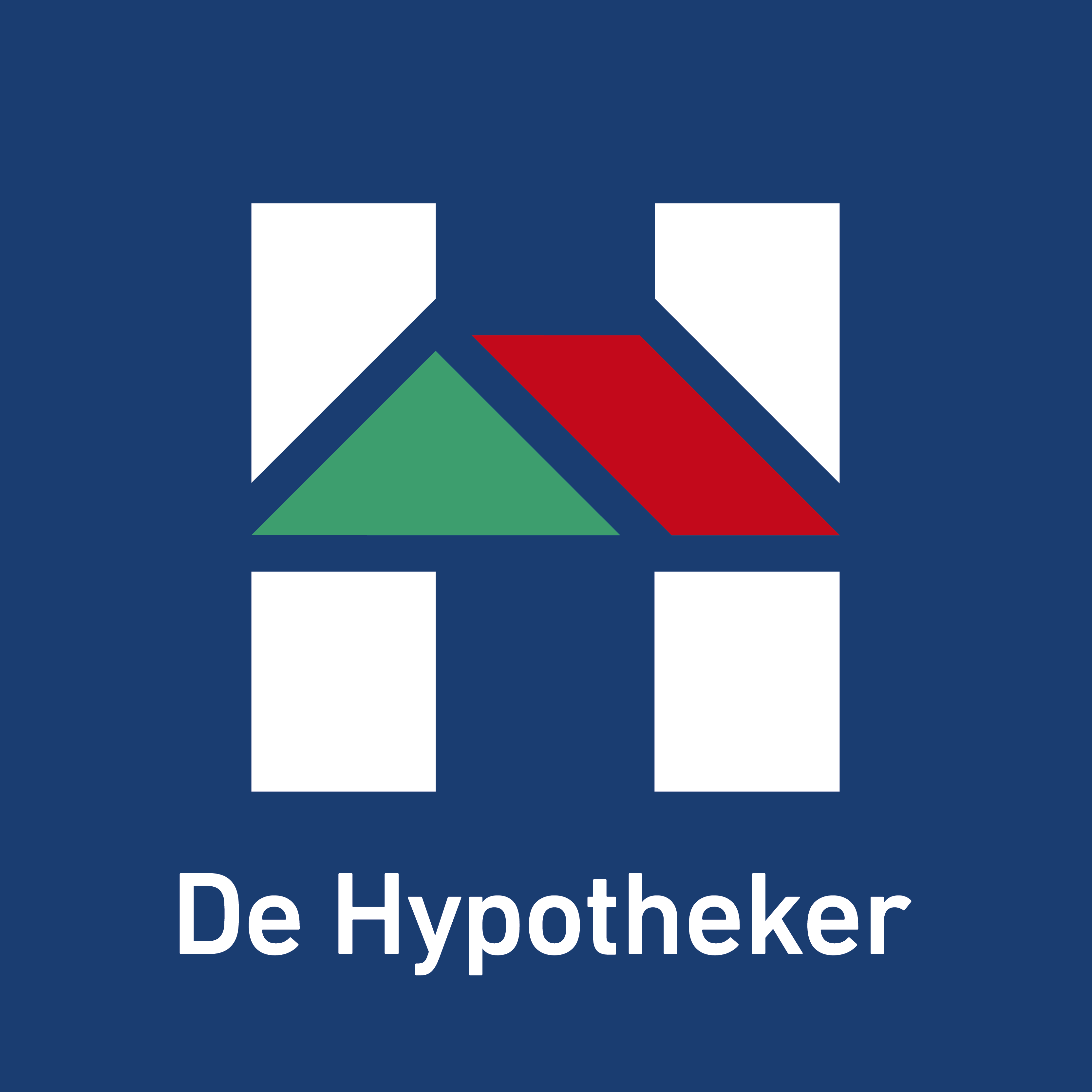 Straat + huisnummerPostcode + WoonplaatsSoort dienstverband (loondienst/zelfstandig)Loondienst vast/tijdelijk (met/zonder intentie)Bruto jaarinkomenLopende lening, krediet of studieschuld (ja/nee)Straat + huisnummerPostcode + WoonplaatsSoort dienstverband (loondienst/zelfstandig)Loondienst vast/tijdelijk (met/zonder intentie)Bruto jaarinkomenLopende lening, krediet of studieschuld (ja/nee)Huidige woonsituatie (huur/koop/inwonend)Waarde huidige woning (bij koop)Saldo huidige hypotheek (bij koop)Eigen vermogen d.m.v. spaargeld (ja/nee)Hoogte eigen vermogen 